ФГБОУ ВО «Чувашский государственный педагогический университет им. И. Я. Яковлева»Факультет дошкольной и коррекционной педагогики и психологии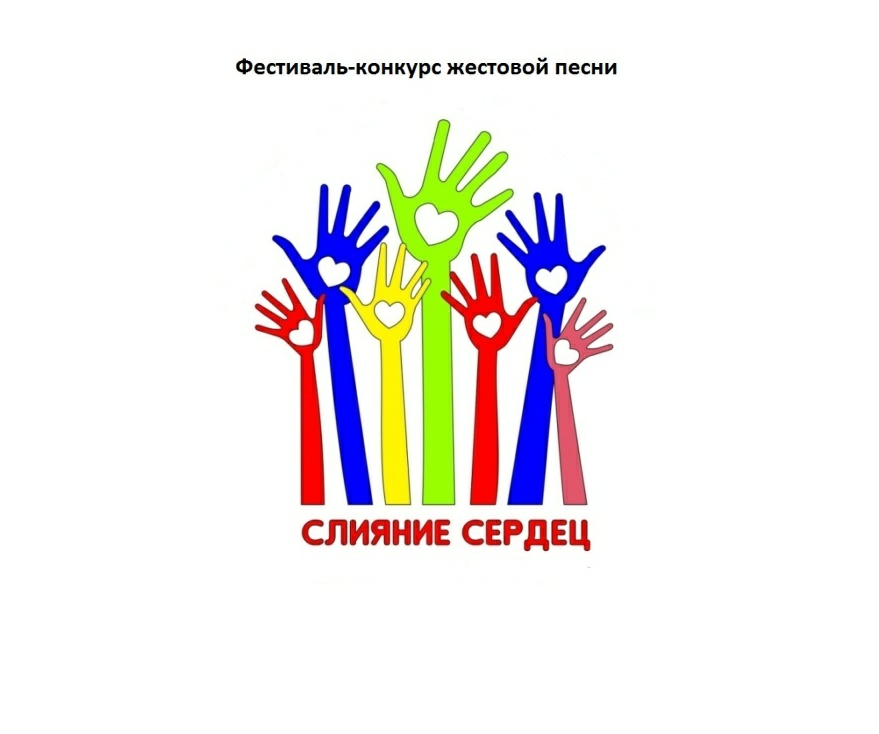 Руководителям образовательных организацийПоложение о Всероссийском фестивале-конкурсе жестовой песни «Слияние сердец» 2018 г.г. Чебоксары1. Общие положения.Всероссийский фестиваль-конкурс исполнителей жестовой песни «Слияние сердец» среди лиц с нарушениями слуха и слышащих проводится 12-13 декабря 2018 г. Фестиваль-конкурс проводится при поддержке внутривузовского гранта ФГБОУ  ВО «ЧГПУ им. И. Я. Яковлева.2.Цели и задачи конкурса.Целями конкурса является: - популяризация песенного жанра и содействие дальнейшему развитию творчества обучающихся с нарушениями слуха в художественном исполнении песни на жестовом языке;- содействие средствами культуры и искусства реабилитации и социальной адаптации людей с нарушением функции слуха;- развитие творческой активности учащихся с нарушениями слуха и слышащих студентов педагогических ВУЗов; - формирование позитивного общественного мнения в отношении инвалидов по слуху, содействие их активной интеграции в жизнь современного общества.Основные задачи конкурса:- выявление особо одаренных учащихся с недостатками слуха. Содействие развитию их творческого потенциала, отбор талантливых исполнителей и творческих коллективов для направления их на Всероссийские и Международные конкурсы, фестивали;- обеспечение доступа лиц с нарушениями слуха к культурным ценностям;- внедрение технологий в практику работы со студентами (будущими учителями-дефектологами);- приобщение к жестовому пению родителей и других родственников обучающихся с наршениями слуха;- привлечение внимания государственных, коммерческих структур, средств массовой информации к проблемам инвалидов по слуху с целью создания общества равных возможностей.3.Место и время проведения конкурса.Всероссийский фестиваль-конкурс исполнителей жестовой песни «Слияние сердец» среди инвалидов по слуху и слышащих проводится в г. Чебоксары 12-13 декабря 2018 года в актовом зале главного учебного корпуса ФГБОУ ВО «ЧГПУ им. И.Я.Яковлева»: г. Чебоксары,  ул. К.Маркса, д. 38.Начало конкурсного просмотра в 13.00 часов.4. Участники конкурса и условия проведения.В конкурсе принимают участие учащиеся и творческие коллективы образовательных организаций, школ-интернатов и отдельные исполнители из числа лиц с нарушениями слуха, а также слышащие студенты (будущие учителя-дефектологи) педагогических ВУЗов, активно занимающиеся песенным жанром. Возможно очное и заочное участие в конкурсе.Конкурс проходит в два этапа: первый (отборочный) этап проводится внутри организации, которое представляют конкурсанты. Второй этап проводится 12 декабря 2018 года в главном учебном корпусе ФГБОУ ВО «ЧГПУ им. И.Я.Яковлева» в 11:30 – для участников первой возрастной группы (дошкольники, школьники).13 декабря 2018 года 2018 года в главном учебном корпусе ФГБОУ ВО «ЧГПУ им. И.Я.Яковлева» в 12:00 – для участников второй возрастной группы (выпускники школ, выпускники образовательных организаций различного уровня, студенты, работающие, все желающие).Основная идея фестиваля-конкурса в 2018 году – это хоровое исполнение.Конкурс исполнителей жестовой песни проводится по следующим номинациям:1. - Гран-при «Лучшее хоровое исполнение жестовой песни»- Лауреат I степени в номинации «Хоровое исполнение жестовой песни»- Лауреат II степени в номинации «Хоровое исполнение жестовой песни»- Лауреат III степени в номинации «Хоровое исполнение жестовой песни»- «Приз зрительских симпатий»;- «Приз жюри»;2. Отдельные номинации:- «Звездный дуэт»;- «Звездное трио»;- «Звездный ансамбль»;- «Звездный хор»;- «Жестовое пение - соло мужское»;- «Жестовое пение - соло женское»;- «Жестовое пение - дуэт»;- «Жестовое пение - трио».3. Специальные номинации для специалистов, подготовивщих конкурсантов:- «Лучший сценический образ»;- «Оригинальная идея постановки номера»;- «Оригинальный художественный замысел»;4. Номинации на усмотрение жюри.Музыкальные выступления сопровождаются фонограммой записанной на электронных носителях. Музыкальные номера в сопровождении фонограмм, имеющих дефекты записей или сделанные некачественно, к конкурсной программе не допускаются.Заявки и музыкальное сопровождение (песня для выступления) на участие во Всероссийском фестивале-конкурсе исполнителей жестовой песни «Слияние сердец» должны быть представлены на электронный адрес организаторам не позднее 1 декабря 2018 г. (scliyanie@mail.ru). Вместе с заявкой высылается программа, в которой указывается:Ответственность за приезд и отъезд участников конкурса, за сохранность своей аппаратуры, реквизита и костюмов несут сопровождающие лица.5. Основные критерии оценки выступлений.В основу оценки конкурсных выступлений заложены следующие критерии:- качество и новизна репертуара;- мастерство исполнения (режиссерско-постановочное решение, артистичность, оригинальность, умение выразить свою индивидуальность);- точность жестов (культура жестового языка);- сценический костюм;- сценическая культура.В этом году продвигается идея совместного выступления конкурсантов с родителями и другими родствениками, педагогами, выпускниками и иными желающими.К показу на конкурсе принимаются песенные номера, не исполнявшиеся ранее этими артистами на республиканских и Всероссийских конкурсах жестовой песни.Конкурс жестовой песни оценивается отдельно по трем группам участников: глухие, слабослышащие и слышащие.6. Руководство конкурсом.Руководство подготовкой и проведением конкурса осуществляет оргкомитет. Оргкомитет выполняет функции:- утверждает состав жюри, осуществляет контроль за соблюдением всех требований Положения о конкурсе, организует рекламу через средства массовой информации, изыскивает возможность привлечения спонсорских средств на проведение конкурса, подводит итоги конкурса и вносит предложения о поощрениях его участников и организаторов.7. Жюри конкурса.Количественный и персональный состав жюри конкурса утверждается Оргкомитетом из числа компетентных специалистов в области сценического искусства, песенного жанра, жестовой речи. При оценке выступлений участников конкурса жюри руководствуется критериями, установленными в п.5 настоящего Положения. Решения жюри являются окончательными и пересмотру не подлежат.8. Награждение участников конкурса.Поощрение участников конкурса определяет оргкомитет на основании решения жюри, исходя из финансовых возможностей. Все участники конкурса будут отмечены дипломами.Предусмотрено вручение приза зрительских симпатий, памятных сувениров и призов организаций - спонсоров конкурса. Специальными дипломами могут быть отмечены режиссеры, руководители творческих коллективов за оригинальную постановку номера, художественный замысел.9.Финансирование конкурса.Все расходы, связанные с проездом и пребыванием участников конкурса в г. Чебоксары, производятся направляющими организациями.Организационная подготовка и проведение конкурса, награждение участников конкурса финансируется оргкомитетом конкурса.Оргкомитет:- scliyanie@mail.ru – оргкомитет;- ФГБОУ ВО «ЧГПУ им. И.Я. Яковлева»;- воспитательный отдел ФГБОУ ВО «ЧГПУ им. И.Я. Яковлева»;- Федотова Анастасия Евгеньевна - старший преподаватель кафедры коррекционной педагогики ФГБОУ ВО «ЧГПУ им. И. Я. Яковлева) – 89373789303,аnastasia888@list.ru;- Кожанова Татьяна Михайловна – доцент кафедры коррекционной педагогики ФГБОУ ВО «ЧГПУ им. И. Я. Яковлева), 8-927-852-32-93, tatyana-st08@inbox.ru.Название образовательной организации по УставуНоминацияФамилия, имя, отчество исполнителя(ей) полностьюСостояние слуха конкурсантаНазвание номера, указать название песни, автора слов и музыкиФИО педагога, подготовившего конкурсантаФИО руководителя образовательной организации (директор, ректор, декан или др.)Итого количество участников (конкурсантов) от образовательной организации